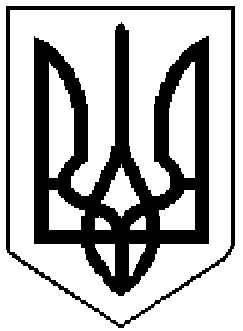 РОГАТИНСЬКА МІСЬКА РАДАІВАНО-ФРАНКІВСЬКОЇ ОБЛАСТІПОЗАЧЕРГОВЕ ЗАСІДАННЯ МІСЬКОЇ КОМІСІЇ З ПИТАНЬ  ТЕХНОГЕННО-ЕКОЛОГІЧНОЇ БЕЗПЕКИ І НАДЗВИЧАЙНИХ  СИТУАЦІЙПРОТОКОЛ     від 24 вересня 2021 року   № 14                 				м. Рогатин                                                                      Початок засідання  – о 09.00 год.                                                                      Закінчено засідання  – о 09.30 год.Присутні:  Голова комісії -  Сергій НасаликЧлени комісії : список додається.Запрошені : список додається .Голова комісії запропонував включити до порядку денного засідання комісії питання   «Про врахування змін до постанови  Кабінету Міністрів України щодо встановлення карантину та запровадження обмежувальних протиепідемічних заходів на території громади»Пропозицію голови комісії підтримано одноголосно.Порядок денний:1. Про врахування змін до постанови  Кабінету Міністрів України щодо встановлення карантину та запровадження обмежувальних протиепідемічних заходів на території громади.Доповідає :Шинкар М.Г. – перший заступник міського голови1.СЛУХАЛИ:                              ДОПОВІДАВ :
ВИСТУПИЛИ : Насалик С.С., Шинкар М.Г., Романко Г.В., Денисюк В.М.Голова комісії поставив проєкт рішення на голосування.ВИРІШИЛИ: Рішення №14 «Про врахування змін до постанови  Кабінету Міністрів України щодо встановлення карантину та запровадження обмежувальних протиепідемічних заходів на території громади» додається.    Результати  голосування  :  За – 18                                                                                                                                                                                                                                                                                                                                                                                                                                                                                                                                                                                                                                                                                                                                                                                                                                                                                                                                                                                                                                                                                                                                                                                                                                                                                                                                                                                                                                                                                                                                                                                                                                                                                                                                                                                                                                                                                                                                                                                                                                                                                                                                                                                                                                                                                                                                                                                                                                                                                                                                                                                                                                                                                                                                                                                                                                                                                                                                                                                                                                                                                                                                                                                                                                                                                                                                                                                                                                                                                                                                                                                                                                                                                                                                                                            Проти – 0                                               Утримались – 0       Міський голова                    			       Сергій НАСАЛИК      Відповідальний секретар комісії 		       Олег МЕЛЬНИКПро врахування змін до постанови  Кабінету Міністрів України щодо встановлення карантину та запровадження обмежувальних протиепідемічних заходів на території громадиШинкар М.Г. – перший заступник міського голови